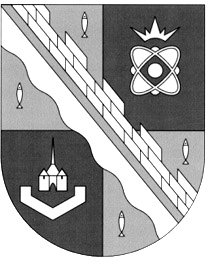 глава МУНИЦИПАЛЬНОГО ОБРАЗОВАНИЯ                                        СОСНОВОБОРСКИЙ ГОРОДСКОЙ ОКРУГ  ЛЕНИНГРАДСКОЙ ОБЛАСТИПОСТАНОВЛЕНИЕот 11/11/2019 № 2О назначении публичных слушаний по проекту бюджета Сосновоборского городского округа на 2020 год и на плановый период 2021 и 2022 годовна 22 ноября 2019 годаРуководствуясь требованиями статьи 28 Федерального закона «Об общих принципах организации местного самоуправления в Российской Федерации» от 6 октября 2003 года № 131-ФЗ (в редакции на 30.10.2018 г.), решением совета депутатов от 30.01.2015 г.  № 10  «Об утверждении Положения о порядке организации и проведения публичных слушаний по проекту бюджета и годовому отчету об исполнении бюджета Сосновоборского городского округа» (с изменениями, внесенными решением совета депутатов 26.06.2019г. №68):1. Назначить проведение публичных слушаний по рассмотрению проекта бюджета Сосновоборского городского округа на 2020 год и на плановый период 2021 и 2022 годов на 22 ноября 2019 года в малом актовом зале здания администрации Сосновоборского городского округа (к. 270) в 16.00.2. Назначить ответственным за организационное, информационное и техническое обеспечение подготовки публичных слушаний комитет финансов Сосновоборского городского округа (Козловская О.Г.).3. Назначить ответственным за организационное обеспечение проведения публичных слушаний и оформление их результатов заместителя председателя совета депутатов (Бабич И.А.).4. Сбор и обработку предложений, поступивших по проекту бюджета Сосновоборского городского округа на 2020 год и на плановый период 2021 и 2022 годов, осуществляет аппарат совета депутатов Сосновоборского городского округа. Назначить ответственным за сбор и обработку предложений заместителя председателя совета депутатов Бабича Ивана Анатольевича.5. Общему отделу администрации (Смолкина М.С.) опубликовать настоящее постановление и информационное сообщение в городской газете «Маяк».6. Отделу по связям с общественностью (пресс-центр) комитета  по общественной безопасности и информации (Никитина В.Г.) разместить информационное сообщение и проект бюджета Сосновоборского городского округа на 2020 год и на плановый период 2021 и 2022 годов на официальном сайте Сосновоборского городского округа.7. Настоящее постановление вступает в силу со дня официального опубликования.            8. Контроль за исполнением настоящего постановления оставляю за собой.Глава Сосновоборского городского округа   	                                          М.В.ВоронковИсп. Блеклова Е.Е.   2-21-76; ЛЕ СОГЛАСОВАНО:Первый заместитель главы администрацииСосновоборского городского округа______________ С.Г.Лютиков11.11.2019Председатель комитета финансов						      ______________ О.Г.Козловская08.11.2019Начальник общего отдела администрации______________ М.С.Смолкина08.11.2019Главный специалист, юрисконсультЮридического отдела администрации______________ Н.Т.Сулейманова08.11.2019                    Рассылка:общий отдел,комитет финансов, отдел по связям с общественностью,совет депутатов,контрольно-счетная палата